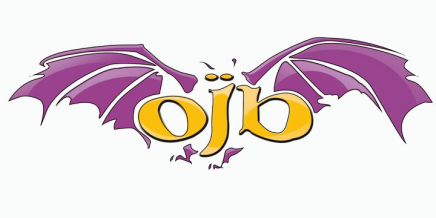 OJB PARACHUTISME			Coupe de France de vol relatif à MimizanFiche inscription équipeNom de l’équipe :Catégorie choisie : ¤ VR4 national I      ¤ VR4 national II     ¤ VR8 	¤ VRVComposition de l’équipe :1-                                                                                                 .      2-                                                                                                 .  3-                                                                                                 .  4-                                                                                                 .  5-                                                                                                 .  6-                                                                                                 .  7-                                                                                                 .  8-                                                                                                 .  videoman-                                                                                    . remplaçant-                                                                                  . (Si double appartenance le préciser) (Pour chaque équipier remplir une fiche d’inscription individuelle voir page 3).Documents à remplir et à renvoyer par courrier avec le chèque de réservation à l’ordre ojbpara comprenant l’hébergement et la restauration avant le  01 MAI 2013 Adresse :OJB Parachutisme             Aérodrome         40200 MIMIZAN                                                                                     Tel 05.58.09.27.62. ojbpara@aol.comTarifs de la place avion : 23 € le VR 4,  25 € le VR 8 et VRV(Les sauts seront à régler sur place)Déroulement de la compétition :VR4 N1/N2/VRV TWIN OTTER ou CARAVAN, VR8/PILATUSDébut de la compétition le samedi matin 9h (briefing 8h30).Remise des prix le lundi 15h.OJB Parachutisme.  Inscription individuelle 2013 coupe de France.Nom :…………………………  Prénom : ………………   Date de naissance :……………Adresse :………………………………………………………………………… Code postal :…………………………ville :……………………………………………Tel :……………………          Email :…………………………………..* j’autorise ojb parachutisme à utiliser mon  Email  pour l’envoi de news          O   -   NPersonne à prévenir en cas d’accident :Nom et Tel :……………………………………….N° de licence :………………………             N° du club:………………………...Nombre de sauts : …………………              Brevets :…………………………………Parachute perso : O  -  NSac-harnais :………………………..              Voile principale :………………………..Voile de secours :…………………..                                               Dernier pliage du  secours :…………………………                               Nom du plieur :……………………………………….             Je soussigné(e) …………………………certifie exacts les renseignements ci-dessus et reconnaît avoir pris connaissance du règlement intérieur et à  en respecter l’ensemble des dispositions.                                                           Fait à ……………….. , le …………………..                                                                                   Signature :                Réservation et tarifsRéservation et tarifsRéservation et tarifsCentre de vacance Jean BAYLET40200 MIMIZAN plage        HébergementTarifs  16€ / nuit / personne     Tarifs  16€ / nuit / personne     Vendredi 17Vendredi 17Vendredi 17Samedi 18Samedi 18Samedi 18Samedi 18Samedi 18Samedi 18Dimanche 19Dimanche 19Dimanche 19Dimanche 19Dimanche 19Dimanche 19Dimanche 19Dimanche 19Videoman chambre de 2 litsEquipe chambre de 4 lits        Restauration        RestaurationPdj / 4€Midi / 10€Midi / 10€Midi / 10€Midi / 10€Midi / 10€Midi / 10€Midi / 10€Soir / 12€Soir / 12€Soir / 12€Soir / 12€Soir / 12€Soir / 12€Soir / 12€Soir / 12€Soir / 12€Vendredi 17Samedi 18Dimanche 19*********Lundi 20*Repas et soirée du dimanche soir 15€Merci et blueskyOJB